別紙②【ＷＥＢ申込み】お手数をおかけしますが、次のQRコードをスマートフォン等の端末から読み取っていただくか、ＵＲＬから、お申込みください。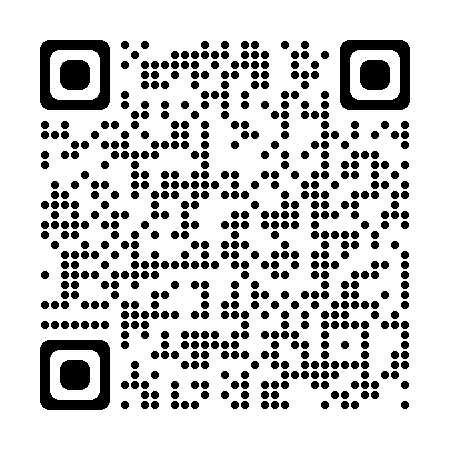 https://forms.gle/LYF2Z1a1wMMQZz8g8申込締切：令和６年１月１５日（月）１７時